LisaViljandi Linnavolikogu 01.06.2020 otsus nrHiie tn 8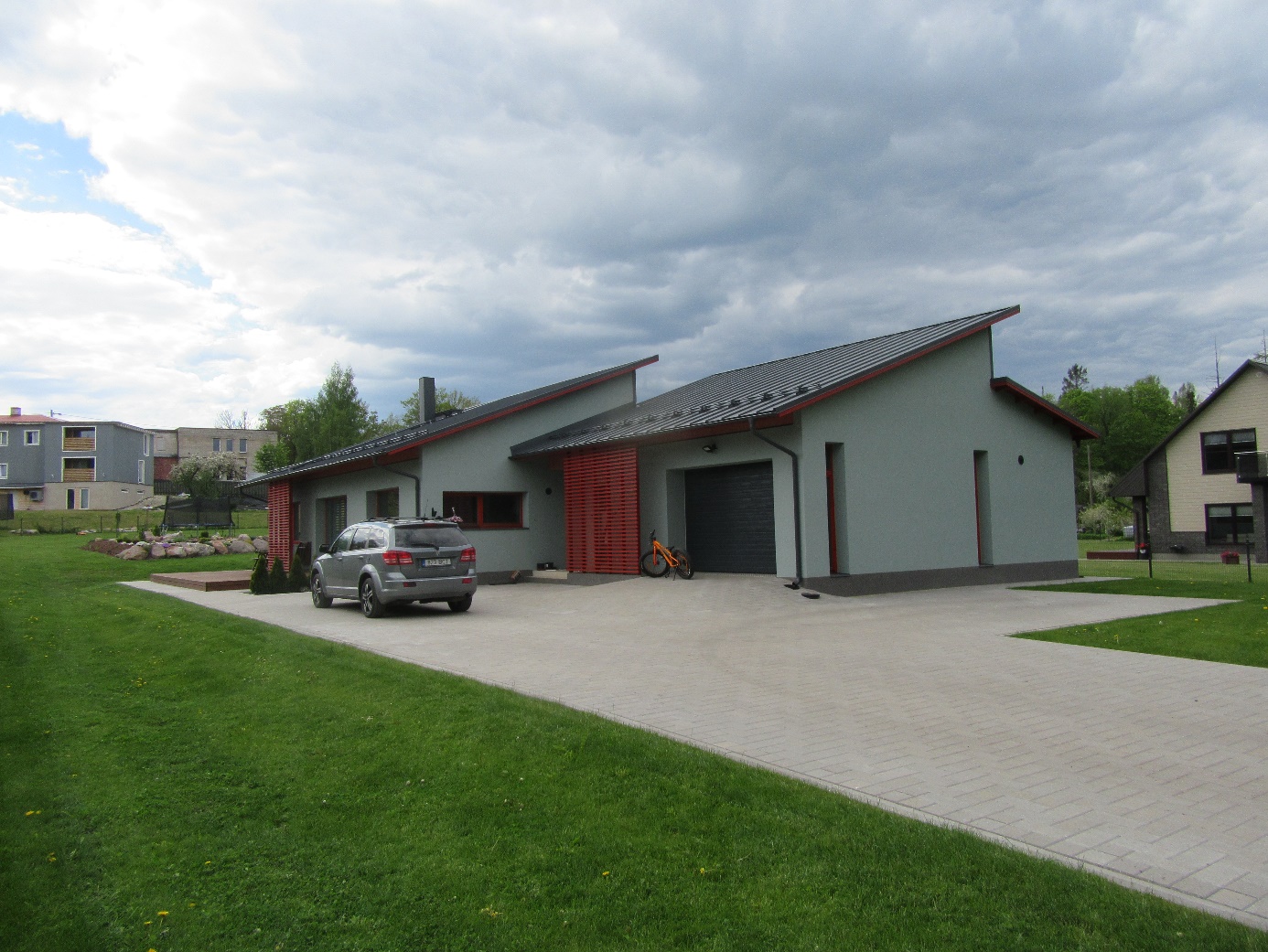 